Tanım (Gradiyent):  bir fonksiyon ve  olsun. Bu durumda  nin  daki gradiyenti, devektörüdür.Gradiyent optimizasyonda oldukça önemli bir kavramdır. Kullanışlı bir çok özelliğe sahip olmakla birlikte yönlü türev ile arasındaki ilişki kritik bir önem sahiptir.Teorem  diferensiyellenebilir ise bütün yönlü türevleri mevcuttur. Dahası ’nin ’daki  doğrultusundaki Matematikte vektör uzaylari üzerinde  şeklinde tanımlanan fonksiyonların bir x noktasındaki değişimi incelenen yöne de bağlıdır. Yöne bağlı olarak fonksiyonun değişim hızını incelemek “yöne gore türev” kavramını doğurmuştur.Teorem:  diferensiyellenebilir ve  olsun. Eğer  ise bu durumda , ’nin en hızlı arttığı yönü işaret eder. İspat: , z’nin ’daki, v yönündeki türevi idi. v’nin birim vector olduğunu kabul edelim. Bu durumda dir. Burada ,  arasındaki açıdır.  için  maksimumdur. Bu durumda v ve  paralel vektörlerdir. yönlü türevi ;dir.Ispat. ….Vektör uzaylari üzerinde  şeklinde tanımlanan fonksiyonların bir x noktasındaki değişimi incelenen yöne de bağlıdır. Yöne bağlı olarak fonksiyonun değişim hızını incelemek “yöne gore türev” kavramını doğurmuştur.Teorem:  diferensiyellenebilir ve  olsun. Eğer  ise bu durumda , ’nin en hızlı arttığı yönü işaret eder. İspat: , z’nin ’daki, v yönündeki türevi idi. v’nin birim vector olduğunu kabul edelim. Bu durumda dir. Burada ,  arasındaki açıdır.  için  maksimumdur. Bu durumda ve  paralel vektörlerdir. (Eğer  ise bu durumda yönlü türev tüm yönlerde sıfırdır. )Teorem:  diferensiyellenebilir ve ,  sabit  için z(x)=k ile tanımlı S seviye kümesi üzerinde olsun. S seviye kümesi üzerinde  o.ü. tamamen S’de içerilen bir c(t) eğrisinin t=0’daki teğet vektörü v ise bu durumda , S’ye diktir. Yani ’dır. Not. İspatı vermeden once aşağıdaki şekile bakalım.  ve  noktası için ’dür. Şekilde, seviye eğrisi üzerinde (1,1) noktasındaki teğet doğrusu, gradiyentin ve seviye eğrisinin dikliğini göstermek için vurgulanmıştır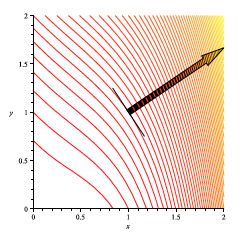 İspat: S üzerinde bir eğri c(t) olsun. Bu durumda  ve  dir. v, c üzerinde t=0’da bir teğet vektörü olsun. Bu durumda dir. Zincir kuralından z(c(t))’nin t=0 da t’ye gore türevinden;Buna göre gradiyent vektör ve teğet vektör birbirine dik olup dolayısıyla gradiyent vektör yüzey eğrisine diktir.Not: Yukarıdaki teoremin n=2 özel durumunun ispatını inceleyelim:Herhangi bir z(x,y) fonksiyonu için bir seviye kümesi  olmak üzere denklemi ile tanımlı kapalı eğridir. Kapalı fonksiyonun türevi yardımıyla herhangi bir  noktasında bu eğrinin herhangi bir teğet doğrusunun denklemini yazılabiliriz;Teğet denkleminin eğimi;denolup bu noktadaki teğet denklemidır. Şimdi bu doğruya parallel bir vektörü yine bu doğru üzerinde  ve  gibi iki nokta alarak  vektörü şeklinde hesaplayabiliriz. Biliyoruz ki , doğru üzerinde olduğundan teğet denklemini sağlamalıdır, yani;dır. Böylece teğet düzleme parallel bir vektörümüz var. Şimdi de bu vektör ile gradiyent vektörünün iç çarpımlarını hesaplayalım;elde edilir. Böylece gradiyent vektör ve v vektörleri birbirine diktir. Örnek:   ile verilen yüzeyi ele alalım.  Bu fonksiyonun seviye eğrileri olup  noktasındaki teğetin eğimidir. Bu durumda teğet doğrusudir. Diğer taraftan bu doğruya paralel bir vektör  olupelde edilir. Böylece :   nin herhangi bir seviye eğrisi üzerindeki herhangi bir noktadaki gradiyenti, yine bu noktadaki teğet doğrusuna diktir.